Dutovlje:  Prikaz rezi sadnega drevja Kmetijsko gozdarski zavod Nova Gorica je nosilec  projekta oz. operacije LAS Krasa in Brkinov »KAKOVOST & PODJETNIŠTVO ».V okviru te operacije smo pri Kmetijski svetovalni službi Sežana,  v petek 15. februarja  2019 v sodelovanju z gostitelji ,s Turističnim društvom iz Dutovelj  in  Krajevno skupnostjo Dutovlje,  organizirali  na vrtu domačije Sonje in  Branka Kjuder v Dutovljah prikaz rezi sadnega drevja . Prikaz je  vodila specialistka za sadjarstvo pri Kmetijsko gozdarskem zavodu Nova Gorica univ.dipl.inž.agr. Irena Vrhovnik.Preko 60 udeležencev je z zanimanjem spremljalo razlago in prikaz rezi različnih sadnih  vrst, ki so posajene na vrtu ob hiši ,od jablan, lešnikov, ringloja,slive , marelice,kakija,češnje, malin … Pri vsaki sadni vrsti je Irena opozorila na kaj morajo biti sadjarji pozorni, da bomo tudi s pridelkom zadovoljni. Pri vseh sadnih vrstah je pomembno da dobimo zračno krošnjo drevesa ne glede na gojitveno obliko. Z obrezovanjem začnemo v zgornjem delu krošnje  in nadaljujemo po krošnji navzdol. Pri rezi moramo najprej spustit svetlobo v krošnjo, šele nato krajšamo poganjke.Pri kakiju se močne, navpične veje reže, bohotilke pa  je boljše , če se odčesne, ker tako ni bujne rasti. Sicer pa se kaki hitro obrašča in se sam redči. Pri češnji je pomembno, da odstranimo izrojen les, pri jablani, da so  debelejše veje spodaj, vendar ne smejo biti debelejše od debla. Irena je opozorila na rez čez rodno pogačo. Pri leski je zaradi boljše rodnosti pomembno, da so  veje v grmu  položne,pri ringloju odstranimo starikave, že izrojene veje in pridelek bomo imeli vsako leto. Za vsako sadno vrsto je bilo prikazano kako se lotimo obrezovanja in kaj je pri tem pomembno. Za vse odgovore pa je bilo premalo časa, zato upajmo, da se drugo leto zopet srečamo.Milena Štolfa – KGZS-Zavod Go,KSS Sežana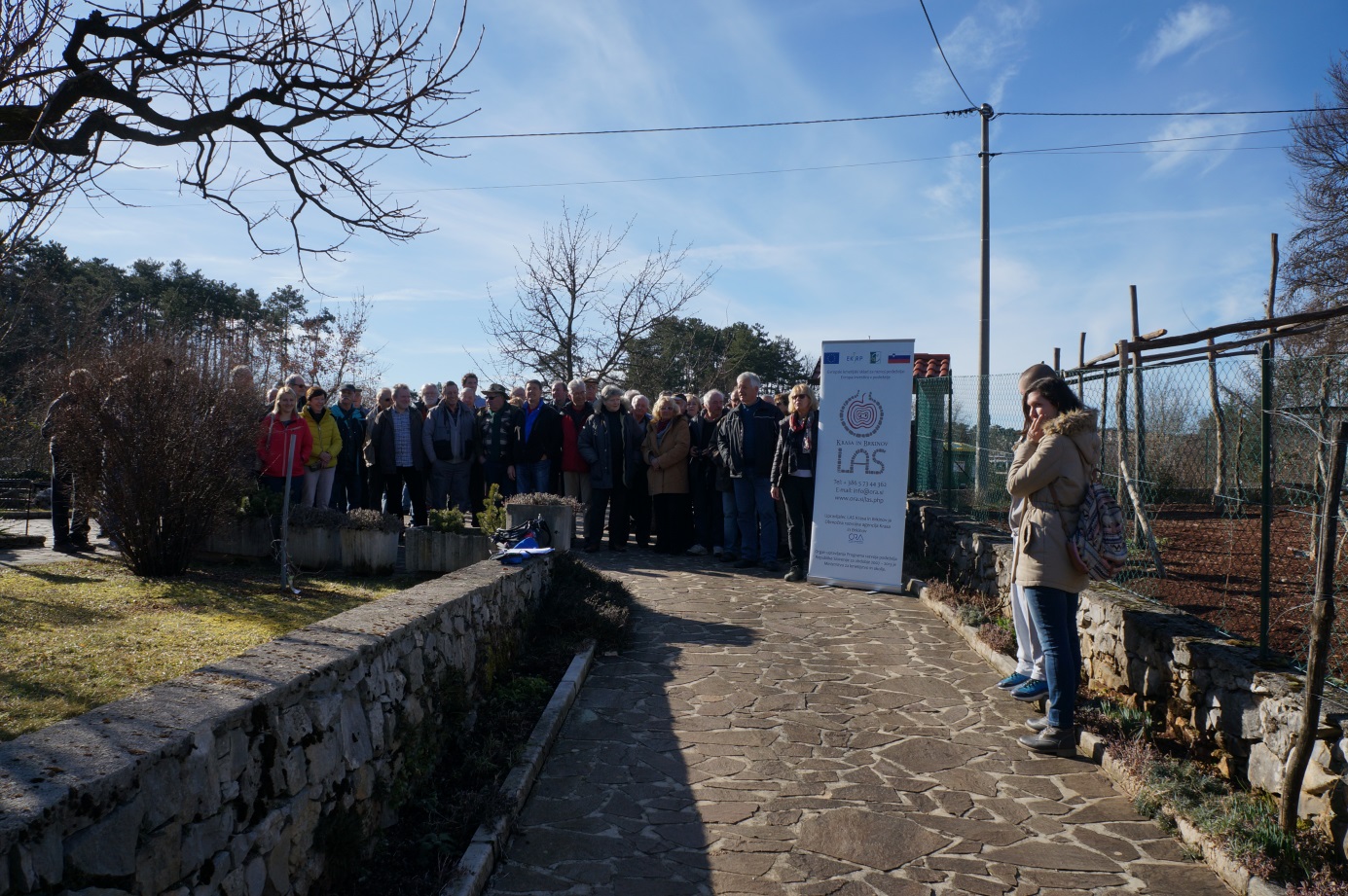 